Cancer and Metastasis Reviews:Clinical research tools in pediatric oncology: challenges and opportunitiesTeresa de Rojas1, Anouk Neven2, Alexander J Towbin3, Fernando Carceller4, Francisco Bautista5, David Riedl6, Samantha Sodergren7, Anne-Sophie Darlington7, Ana Fernandez-Teijeiro8, Lucas Moreno91 Medical Department, EORTC Headquarters, Av. E. Mounier 83/11, 1200 Brussels, Belgium2 Statistics Department, EORTC Headquarters, Av. E. Mounier 83/11, 1200 Brussels, Belgium3 Department of Radiology, Cincinnati Children's Hospital, 3333 Burnet Ave, Cincinnati, OH 45229, United States; Department of Radiology, University of Cincinnati College of Medicine, 230 Albert Sabin Way, Cincinnati, OH 452294 Children & Young People's Unit, The Royal Marsden NHS Foundation Trust, Downs Rd, Sutton SM2 5PT, London, United Kingdom; Division of Clinical Studies, The Institute of Cancer Research, 15 Cotswold Road, Sutton, SM2 5NG, London, United Kingdom5 Pediatric Oncology, Haematology and Stem Cell Transplantation Department, Hospital Niño Jesús, Av. Menéndez Pelayo 65, 28009 Madrid, Spain6 University Hospital for Medical Psychology, Medical University of Innsbruck, Christoph-Probst-Platz 1, Innrain 52, 6020 Innsbruck, Austria7 School of Health Sciences, University of Southampton, Southampton, SO17 1BJ, United Kingdom8 Pediatric Onco-Hematology Unit, Hospital Universitario Virgen Macarena, Av. Dr. Fedriani s/n, 41009 Sevilla, Spain9 Paediatric Oncology & Haematology Department, Vall d'Hebron University Hospital - Passeig de la Vall d'Hebron, 119, 129, 08035 Barcelona, Spain.Corresponding Author: Teresa de Rojas, MD-PhD – EORTC Headquarters. Av. E. Mounier 83/11 – 1200 Brussels, Belgium. Phone: +32 27741560; Email: teresa.derojas@eortc.org ; ORCID: 0000-0001-7749-8423.Keywords: RECIST, CTCAE, quality of life, quality assurance, childhood cancer, AYA oncology.Acknowledgments: Teresa de Rojas’ work as Fellow at EORTC Headquarters was supported by a grant from EORTC Cancer Research Fund (ECRF) from Belgium. Fernando Carceller is supported by George and the Giant Pledge via the Royal Marsden Cancer Charity.ABSTRACTSurvival for childhood cancers has improved significantly over the last decades. However, patient outcomes have plateaued over the last decade for difficult-to-treat diseases. With high cure rates, decreasing long-term toxicities and sequelae remains crucial. Since many advances in childhood cancer research come from the adult oncology world, one of the key areas is improving the adaptation of tools that are essential for clinical trial conduct and that were developed for adults into pediatrics. These include tools to evaluate toxicity, quality of life, radiological response, statistical methodology, or indicators of cancer care quality. In this review, we present ongoing international efforts to validate and adapt these tools for children and adolescents and discuss remaining challenges. These efforts will hopefully accelerate and improve the quality of pediatric oncology research in the upcoming years.1. IntroductionThe survival of childhood cancer has improved significantly over the last decades, with recent reported overall survival (OS) rates in Europe of up to 79% in children (<14 years) and 82% in adolescents (15-19 years), and in the United States of 83.8% (<14 years) and 84% (15-19 years) [1–3]. This improvement has been achieved with international collaborative efforts in the frame of practice-changing clinical trials, by using intensive chemotherapy regimens (combined with surgery and/or radiotherapy in solid tumors and hematopoietic stem cell in some leukaemias). However, patient survival has plateaued over the last five to ten years for difficult-to-treat diseases, which calls for innovative treatments with new mechanisms of action [4]. Moreover, survivors of childhood cancer are at an increased risk of suffering long-term toxicities and sequelae, and have a high rate of illness owing to chronic health conditions [5, 6].Globally, all stakeholders are working closely together to accelerate drug development for children and adolescents [7, 8]. Nonetheless, the race to improve childhood cancer care is impeded because of its high dependence on the advances made in the field of adult oncology [9–12]. One of the major challenges of new drug development for children is in evaluating the effect the drug has on the patient and the tumor. Current trials relay on tools such as Common Terminology Criteria for Adverse Events (CTCAE) used to grade and monitor toxicity [13], the quality of life questionnaires used to assess true patient-benefit endpoints [14], or the Response Evaluation Criteria In Solid Tumors (RECIST) employed to assess radiological tumor response [15, 16]. While these tools have been validated for adults, they have never been validated in children. In this review we will identify the unique challenges related to trial development for the pediatric population, identify potential limitations of current adult-validated assessment tools, and describe the ongoing efforts to validate and adapt these tools for children [17–19].2. Ped-RECISTRECIST were developed by adult oncology specialists for adults with cancer. The criteria derive from the World Health Organization (WHO) criteria proposed in 1979 to establish a common framework for the evaluation of surrogate endpoints of overall survival. Subsequent refinements led to the publication of RECIST v1.0 in 2000 [15] and RECIST v1.1 in 2009 [16]. Compared to other radiological criteria, RECIST offers a simple and reproducible method of tumor size measurement, which is broadly applicable across a wide range of tumor types. This pragmatic approach has led to the success of these criteria, which are implemented in early-phase trials as well as in confirmatory phase III trials [20]. Recent successful regulatory approvals given have also included RECIST-evaluated responses as a measure of success, facilitating early conditional or accelerated approvals [21]. However, the validity of these criteria for children and adolescents has been questioned since the release of the first version [22–24]. Even with these questions, RECIST v1.1 has become the most widely used tumor response criteria used in pediatric solid tumor trials [25, 26]. Some of the most important potential limitations of RECIST v.1.1 are related to the fundamental differences between adult and childhood cancers:The landscape of tumor types and their incidence is vastly different. For example, in children, embryonal tumors predominate (neuroblastoma, nephroblastoma or Wilms’ tumor, or medulloblastoma), as opposed to epithelial tumors (carcinoma) occurring more often in adults. Primary central nervous system (CNS) tumors account for approximately a third of all childhood cancers, whereas they are a minority in the adult population. Furthermore, some pediatric tumors, such as neuroblastoma or nephroblastoma, rarely occur in adults. The database used to support the development of RECIST included trials of patients with diagnoses such as gastrointestinal stromal tumor, breast, lung and renal cell cancers [16], which are virtually non-existent in children and adolescents [1, 2, 27] and hence childhood cancers were not adequately represented.There are substantial differences in the molecular biology, clinical behavior and natural history of pediatric tumors. For example, some subtypes of neuroblastoma may undergo spontaneous regression without treatment, even in some cases with metastatic disease, or evolve to biologically inactive ganglioneuromas [28]. In tumors that occur in both children and adults, differences are also substantial, as shown for instance in high grade gliomas and hepatocellular carcinoma [29, 30].There are also differences related to image interpretation, especially regarding the evaluation of disseminated and infiltrating disease. Furthermore, there is a potential underestimation of tumor bulk consequent to performing measurements that are solely in the usually preferred axial plane. This becomes inaccurate when applied to masses that are two or more times greater in length (longitudinal or z-axis) than width (x- or y-axis, as occurs in paraspinal neuroblastoma [22]. Also, for many pediatric cancers, response criteria include other imaging modalities (such as I123-mIBG scintigraphy for neuroblastoma) or tumor markers (alpha-fetoprotein in hepatoblastoma or urinary catecholamines in neuroblastoma). There are differences related to image acquisition. First, RECIST v1.1 recommends the use of CT for tumor response assessment [16]. However, ultrasound and magnetic resonance imaging (MRI) are used more frequently in pediatric imaging. Second, RECIST v1.1 criteria do not allow for imaging to occur on multiple modalities over multiple time points. This becomes challenging in children where imaging may occur in multiple locations at different time points. Oftentimes children are first imaged (using CT) at a hospital that primarily cares for adults. After a diagnosis of a tumor is made the patient may be transferred to a children’s hospital where imaging follow-up utilizes MRI. Because of concerns related to cost, radiation protection, and the need for sedation/anesthesia in young patients, pediatric providers prefer not to repeat imaging using the initial modality primarily to evaluate future response assessment. Appropriate size cutoffs have never been determined for pediatric tumors. The definition of measurable disease or pathologic lymph nodes may not be suitable for children and adolescents. For example, a 1.5 cm lymph node in a neonate is markedly abnormal and rarely occurs, even in the setting of confirmed metastatic disease. In sarcomas, tumors measuring >5 cm as largest diameter are considered to have an adverse prognostic factor. The Milan group showed that this size-based cut-off should be modified depending on the patient’s age [31]. In spite of these limitations, due to its straightforward application, its widespread acceptance and the large volume of evidence supporting the use of RECIST guidelines in adult cancer patients, these criteria are considered the most fit-for-purpose tool to assess tumor response in children [26]. Consequently, there is a pressing need to assess the validity of RECIST in the pediatric population. Unfortunately, only a limited number of studies have assessed its applicability to children [22–26, 32–38]. The main studies are summarized in table 1.According to these studies, RECIST might be valid to evaluate pediatric patients with relapsed solid tumors in the context of phase I trials. However, they do not seem best suited for some specific tumors (e.g. Ewing sarcoma) and they seem to achieve inferior results when compared to 3D evaluation methods in other tumors (e.g. neuroblastoma) [39]. Interestingly, in the latter cases RECIST is being more frequently implemented, as it is considered an easier method by radiologists. For instance, Bagatell et al. performed a retrospective, multicenter study to identify the preferred method of primary tumor response assessment for high-risk neuroblastoma [35]. They reviewed 229 patients comparing the International Neuroblastoma Response Criteria (INRC), which uses volumetric (3D) measurements, with RECIST v1.1. None of the methods were predictive of outcome in the multivariate analysis. Therefore, the final recommendation was to use RECIST to evaluate primary tumor response to facilitate response assessments in clinical trials. This was subsequently backed up by a consensus statement with revisions to the INRC [37]. Based on the findings of original study, it was agreed to use RECIST, instead of volumetric measurements, to assess response in primary and metastatic soft tissue sites.Despite the limitations of the aforementioned studies, such as their retrospective nature, limited sample size, few participant centers, heterogeneous methodology and the focus on specific tumor types for some of them, the main conclusion that can be drawn out of this literature review is that RECIST v.1.1 may work for some pediatric solid tumors. However, there are a number of tumor types (including neuroblastoma, osteosarcoma, and Ewing sarcoma) that are not adequately addressed by these criteria.The recently launched project Ped-RECIST [40] aims to assess whether the current RECIST guideline (v. 1.1) is valid for use in children and adolescents with solid tumors, excluding lymphomas. If it is not, the second aim is to adapt the RECIST criteria for use in this population. To that purpose, an international academic collaborative group has been built under the umbrella of the RECIST consortium, including experts from Europe, North-America and Japan. This work remains in the early planning stages. 3. CTCAEThe United States National Cancer Institute (NCI) has published standardized definitions for adverse events (AEs), commonly known as Criteria for Adverse Events (NCI-CTCAE), to grade and report organ toxicity in patients receiving anticancer therapy [41]. NCI-CTCAE is used for the management of anticancer therapies and, in clinical trials, to provide standardization and consistency in the definition of treatment-related toxicity.   However, pediatric oncologists have noticed in their daily practice recurring deficiencies when the CTCAE criteria are applied to children. The degree of severity for some CTCAE terms cannot be applied uniformly in children of all ages. For example, the normal values for hemoglobin reference are different in children aged 1 or 15 years, let alone infants or neonates. In addition, there are some conditions and disorders that exclusively affect children that are not considered. For example, when developmental delays occur as a result of cancer therapy, there is no way to code this adverse effect, which diminishes the accuracy of AE descriptions for children.In prior work evaluating NCI-CTCAE (version 4.03, June 14, 2010) [17], it was already noticed that up to 26 items should be adjusted and 21 were missing (Table 2). These 47 items were divided into three groups: age-specific laboratory ranges, developing organ dysfunction, and child-exclusive defects/toxicities; the authors of the study advocated to include both missing and in-need-of-adaptation pediatric items in future versions of the NCI-CTCAE, prioritizing by age-specific laboratory ranges, because they are systematically applied in daily practice. The NCI-CTCAE v.5.0 was published in November 2017 and became effective in April 2018. Globally, differences between version 4.0 and 5.0 pertain to grading certain AEs (e.g. cytokine release syndrome, hyperglycemia) and to terminology (e.g. the adverse event "prehypertension" is not used anymore). Out of the 47 items mentioned above, only 3 have been modified in version 5 to include pediatric adapted values: urine output has included infant and children strata for grade 3 and a pediatric stratum for grade 4; hearing impairment has been modified to include sensorineural hearing loss for grade 1 toxicity; and hypertension has included pediatric and adolescent strata for grade 1 to 3 and merged adult and pediatric for grade 4. Osteoporosis, an item that was not identified in the prior work, was modified to include a pediatric stratum for grades 1 to 3.Activities of daily living (ADL) and self-ADL continue to be referred to in CTCAE as “age-appropriate ADL”, without explicit mention to child-specific. A recent initiative to integrate children and proxy assessments of symptomatic AEs, the so-called Pediatric Patient-Reported Outcomes version of the CTCAE (PRO-CTCAE) has demonstrated to be a useful tool permitting to improve symptomatic AE reporting in clinical trials, which will eventually lead to enhancing the quality of care that children receive [42]. More broadly, the Pediatric Terminology Harmonization Initiative created a working definition of AEs and reviewed concepts from 16 pediatric clinical domains [43]. This unique project in terminology harmonization enhances communication between researches and practitioners in the field of pediatrics, and ensures that data meets the established standards in daily practice. 4. Health-related quality of lifeAlthough treatment regimens are optimized to reduce unpleasant side effects, many pediatric cancer patients still experience significantly decreased physical, mental, emotional, and social health due to their disease and its treatment [44, 45]. Apart from acute side effects, survivors of childhood cancer are at an increased risk to develop treatment-related late effects (including cardiological and cognitive problems, impaired sexual development and decreased fertility) over the course of their lives [5, 46, 47]. In fact, a high proportion of survivors develops early and severe chronic health conditions [6]. Thus, the assessment of health-related quality of life (HRQOL) is a crucially important outcome measure for pediatric cancer trials, so that the balance between benefits and risks of new therapeutic interventions can be better understood and therapies allowing better QOL in the short and long-term are preferred [48, 49]. Over the last two decades, patient-reported outcomes (PROs) have been identified as an essential tool to assess a patient’s health status, symptom burden, and HRQOL [48, 50]. Key domains of HRQOL in pediatric oncology include the child’s physical (e.g. physical functioning, symptoms), psychological (e.g. body image, self-esteem, distress, behavioral problems, cognitive functioning), and social health (interpersonal relationships, social functioning, and general health perceptions) [51]. In general, children with cancer report lower HRQOL-scores than children from the general population [52].In addition to the recommendation to use PRO measures in pediatric oncology [48], it is common to use proxy assessment alongside PROs, especially in younger children due to their inability to directly communicate. Since research has indicated a certain degree of discrepancy between parent proxy-report and child self-report, especially for less observable aspects (e.g. emotional distress, pain, fatigue), the combined use of both information sources has been recommended for clinical research and practice [53–56].An interdisciplinary taskforce associated with the International Society for Pharmacoeconomics and Outcomes Research (ISPOR) has highlighted the importance of considering the developmental stage of the children when assessing PROs [49]. This group considers three age groups: <5 years, 5-7 years, and 8-11 years. For children younger than 5 years-of-age, the use of self-report scales is discouraged. Instead, the child’s health status may be assessed using proxy-reports or observational reports [57, 58]. For children between 5 and 7 years-of-age, age-appropriate self-report assessment tools (simplified response scales and content) can be used for several aspects of the HRQOL. Finally, for children older than 8 years-of-age, age-specific health questionnaires designed for adolescents and young adults (AYAs) may be used [59, 60].In order for PRO questionnaires to be considered applicable for clinical research and practice, the reliability, validity and responsiveness of the tools should be assessed for children of different age groups [49, 61]. A recent study [50] has identified several applicable questionnaires, of which the PedsQL and the Fatigue Scale were most commonly used measures in pediatric clinical trials. While some promising questionnaires exist [50, 62], current research has also suggested that existing self-report instruments may not exhaustively reflect the HRQOL problems of pediatric oncology patients [63]. Thus, further work to improve and/or develop specific, age-appropriate questionnaires for children with cancer is warranted.Historically, AYAs with cancer have been identified as a vulnerable group. The vulnerability relates to the observation that the improved survival trends seen in paediatric and adult oncology have not translated into adolescence and early adulthood [64, 65]. Reasons for these disparities include the difference in epidemiology of cancer types in AYAs [66] and the presentation of cancer at a more advanced stage often due to a protacted route to diagnosis given an initial low suspicion and awareness of cancer [67]. In addition, compared with older and younger cohorts, AYAs are less likely to enroll into clinical trials [67]. There is also a notable lack of healthcare providers specializing in AYAs or even AYA oncology units. The logistics of treating AYAs is often described as challenging because the patients cross both the paediatric and adult settings [67].Irrespective of a diagnosis of cancer, AYAs find themselves in a period of transition from childhood to adulthood characterised by significant physical and cognitive changes as well as critical psychosocial challenges. This developmental phase encompasses decisions regarding career choices, and challenges relating to peer relationships, as well as establishing autonomy from family members [68]. The development of intimate relationships and questions relating to sexuality are also integral features of adolescence and early adulthood. A diagnosis of cancer during this crucial developmental stage further complicates the negotiation of these challenges [69, 70]. Thus, not surprisingly, the impact on HRQOL is reported as more profound and broader in scope for AYAs compared with younger and older patients [71–73]. In a recent study, AYAs with cancer described numerous concerns, some of which, overlap those identified above for children and include symptoms, restrictions to activities (attending school/college, pursuing leisure activities), disrupted life plans (career and life goals), body image, self-appraisals, outlook on life, lifestyle, treatment-related, fertility as well as the social, emotional and financial impact on life [74]. In a comparison between AYAs (14-25 years) and older adults (26-60 years), several HRQOL issues were recognized as more relevant or important to AYAs including interrupted education, greater motivation to achieve academic goals, increased maturity, boredom, fertility, and change in living situation (e.g., moving back to the family home) [72].HRQOL assessment in AYAs with cancer is imperative to better understand and address the specific needs of this patient group. Many of the HRQOL measures used to evaluate HRQOL in AYAs with cancer represent adaptations of pediatric measures, such as the PedsQL [75] or measures developed with and designed for older adults, thus raising concerns over their validity [72]. In an outline of research priorities for AYAs with cancer, the AYA Oncology Progress Review Group acknowledged that the research infrastructure for assessing AYA cancer-related issues is inadequate and needs to be supported by the development or modification of existing AYA assessment tools [71]. 5. Statistical considerationsRandomized controlled clinical trials (RCTs) represent the gold standard for evidence-based medicine and play a key role in evaluation strategies for new treatments [76, 77]. However, the conduct of conventional RCTs in children faces numerous challenges [78, 79].Cancer is uncommon in children and meets the definition of “rare disease” [1]. As a rare disease, one of the major concerns in conducting pediatric clinical trials is the small available patient population. With the limited number of patients available, RCT may not have sufficient power to detect clinically meaningful differences (treatment effect) [80–82]. Pediatric trials are thus often underpowered or difficult to complete within a reasonable timeframe. Multi-centric international studies or intergroup trials can sometimes overcome the issue of small sample sizes. While improving the generalizability of the results, such trials introduce challenges in the data management and in meeting the regulatory requirements in different countries. Moreover, in conventional RCTs, key study elements such as primary outcome, response variability, treatment effect must be pre-specified [83, 84]. The success of traditional RCTs depends thus on the accuracy of the key assumptions made prior the recruitment of the patients. In pediatric trials, there is often only limited data available upon which to base the design characteristics. While it may be possible to estimate efficacy results in adults to children if the disease process and outcome of therapy are comparable, it is known that treatment responses differ between adults and children. For example, drug responses are more heterogeneous in children as compared to adults [85]. Thus, relying solely on evidence obtained from adult populations can lead to misspecification of the design parameters leading to serious consequences for the actual power and the false positive error of the trial [86]. Similar considerations exist in designing clinical trials for small populations in adult conditions. This challenge has been addressed through innovative trial designs (e.g. adaptive designs, Bayesian approach) which allow researchers to obtain substantial evidence with a limited number of patients [87–90]. Adaptive designs are very attractive due to their flexibility, whereas the Bayesian approach provides a formal framework for borrowing information. Although potentially desirable compared to traditional RCTs, innovative and yet complex trials designs may introduce operational bias and consequently increase the risk of making errors. Whatever the trial design chosen, the quality, validity and integrity of the trial must be maintained. The need for alternative approaches has been reported in the European Medicines Agency (EMA) guideline ICH Topic E11 guideline [91], reference document for planning and conducting clinical trials in pediatrics, and is also discussed in detail in the EMA guideline for clinical trials in small populations [92]. The development and better understanding of new innovative methodologies represents a promising potential opportunity for research in pediatrics.In clinical oncology trials, the gold-standard endpoint is overall survival [93]. In pediatric cancer trials, surrogate endpoints such as event-free survival (EFS) are the preferred endpoint [94]. Surrogate endpoints have the potential advantage to reduce the time to evaluation of an experimental treatment as well as the number of exposed patients, i.e. fewer patients need to be exposed to a treatment in order to determine its efficacy [95]. In the past, the use of surrogate endpoints has been controversial due to the misconception that an association between a true clinical endpoint and an observed biomarker is sufficient to declare a biomarker as a surrogate. What is required is that the effect of the treatment on the surrogate endpoint reliably predicts the effect on the true clinical endpoint. In recent years, statistical methodology has been applied to qualifying surrogate endpoints in adults. However, little work has been done in the pediatric population [96]. In the future, close collaborations between clinicians and statisticians should facilitate the appropriate use of surrogate endpoints in pediatric research with the aim to assess effectively new therapies in children [97].6. Quality standardsThe first step to improve the management of multifaceted diseases such as pediatric cancer is to identify the existing weak areas in patient care [98]. To do so, reviewing past and current clinical practices at different levels (institutional, national and international) is key. Clinical audits and quality assurance programs constitute a crucial part of good clinical practice [99, 100]. There is a growing interest in assessing the quality of pediatric cancer care with the use of quality indicators (QIs) [101]. Some significant steps have already been taken regarding the definition of the minimal standards of care for pediatric oncology patients. For instance, the SIOPe (European Society of Pediatric Oncology) guideline provides a consensus document recounting the minimum quality requirements for a pediatric cancer facility and describing a general directive [99].Notwithstanding this example, disease-specific quality assurance systems and guidelines for childhood cancer are still missing. This stands in contrast with the availability of several sets of QI measures for adult cancer (as is the case for testicular cancer [102]). A noteworthy exception to this gap is given by the work of the Pediatric Oncology Group of Ontario (POGO), in which the authors proposed a set of QIs for local pediatric oncology care [103]. Furthermore, the management of many pediatric tumors is particularly challenging due to their aggressiveness and affected organs, the consequent severity of illness, the need for multidisciplinary and highly complex therapies, and the potentially severe acute and long-term toxicities [98]. Therefore, specific QIs for the management of pediatric cancers ought to be developed, which would facilitate the evaluation of patient care at different centers and networks. A recently published real-world research study proposed a set of 34 QIs about the management of children and adolescents with medulloblastoma [98]. Five main areas of quality assurance were identified: diagnosis, global treatment strategy, frontline treatment modalities, outcomes, and long-term and end-of-life care. Lack of central pathology review, delay in the incorporation of novel molecular markers, and absence of a neurocognitive and quality-of-life evaluation program were some of the audit findings. This set of QIs was developed after a local audit of clinical practice at a Spanish reference center and is yet to be validated, but it constitutes a good start.Another example of ongoing initiatives about QA in pediatric oncology is given by the recent work by the QUARTET group (QUAlity and excellence in RadioTherapy and imaging for children and adolescents with cancer across Europe in clinical Trials), in which radiotherapy practice for pediatric CNS tumors across Europe and quality assurance initiatives are analyzed [104]. The RTQA aspects of major past and current European trials for pediatric CNS tumors were reviewed based on study protocols and publications, and a survey among radiation oncologists and pediatric oncologists about the practices of RTQA in pediatric CNS tumors across European countries was performed. As a result of the review and survey, the authors proposed five measures: (1) developing international RT guidelines for pediatric CNS tumors, (2) improving the collaboration between pediatric oncologists and pediatric radiation oncologists, (3) building a central storage system for RT data, (4) implementing international prospective RTQA platforms and (5) promoting European referral networks to reduce inequality.7. ConclusionsThere is a need and an ongoing effort in the pediatric oncology community to adapt research tools for children and AYAs with cancer to facilitate the development of new therapeutic strategies that can be brought to frontline as rapidly as possible, and prioritize those therapies with the higher benefit/risk ratio for the patients, including improved survival, reduced toxicity and enhanced QOL (Figure 1).As argued by the RECIST Working Group in a recent article [20], maintaining the applicability of any clinical research tool as a standard evaluation approach is associated with many challenges. Some of these challenges include maintaining a balance between specificity and generalizability, continued validation and innovation, use in early phase versus late-phase drug development, and its relevance in clinical trials versus clinical practice. Regarding the former, it is well established that pediatric and AYA cancers present unique challenges, even in the setting of a same tumor type such as soft-tissue sarcomas [105], that distinguishes them from their adult counterparts. These challenges include differences in epidemiology, prognosis, tumor biology, genomics, clinical features, and response to treatments. This has direct consequences for the conduct of clinical research in pediatric patients [8–10]. While the scientific pediatric oncology community has continues to benefit from the adult oncology experience, simply transferring and applying research tools that were originally developed for adults to children and AYAs leads to several shortfalls. In some instances, a pediatric-specific tool may be needed. However, validation research to justify the applicability of adult tools should be conducted in order to avoid unnecessary duplication. In this work, the balance between specificity and generalizability needs to be carefully preserved.In a time when pediatric drug development is advancing rapidly, there is a need to further promote academic research to validate and/or adapt research tools for children and AYAs with cancer. Table 1 Summary of studies assessing the application of RECIST in children and adolescents 1D: One dimension; 2D: Two dimensions; 3D: Three dimensions; COG: Children’s Oncology Group; EFS: event-free survival; EpSSG: European pediatric Soft tissue sarcoma Study Group; INRC: International Neuroblastoma Response Criteria; NA: Not applicable; OS: overall survival; PD: progressive disease; WHO: World Health Organisation.* 60 papers were included in the review, three of them specific to pediatric oncologyTable 2 Examples of CTCAE terms that are misleading, not applicable, or in need of adaptation for children. Adapted from [17].NOTE: Categories may overlap.Abbreviation: CTCAE, Common Terminology Criteria for Adverse Events.* Terms that are not included in the CTCAE.FIGURE CAPTIONSFig 1 Visual abstract.Conflict of interest statement: Francisco Bautista had a consultant or advisory role for Bayer, Amgen and EusaPharma, received honoraria for speaking at symposia from Amgen and Jazz Pharmaceuticals and support for attending symposia from Takeda, EusaPharma, Shire and Jazz Pharmaceuticals.  Ana Fernández-Teijeiro has had a consulting or advisory role for Amgen, Novartis, Takeda, SOBI and Bayer. She received honoraria from Takeda and Amgen for educational events and travel expenses from Servier, Shire and Gilead.Alexander Towbin has received grants from Guerbet and the Cystic Fibrosis Foundation. He receives royalties from Elsevier. He has served as consultant for: Applied Radiology, IBM Watson Health Imaging, and KLAS.Lucas Moreno has served in a consulting or advisory role for Novartis, AstraZeneca, Roche Genentech, Bayer, Amgen and MundiPharma; has received honoraria for educational events from Celgene and Novartis; and has received travel expenses from MundiPharma, Celgene and Amgen.The rest of the authors declare that they have no conflict of interest.REFERENCES1. 	Gatta, G., Botta, L., Rossi, S., Aareleid, T., Bielska-Lasota, M., Clavel, J., … EUROCARE Working Group. (2014). Childhood cancer survival in Europe 1999-2007: Results of EUROCARE-5-a population-based study. The Lancet Oncology, 15(1), 35–47. https://doi.org/10.1016/S1470-2045(13)70548-52. 	Trama, A., Botta, L., Foschi, R., Ferrari, A., Stiller, C., Desandes, E., … EUROCARE-5 Working Group. (2016). Survival of European adolescents and young adults diagnosed with cancer in 2000-07: population-based data from EUROCARE-5. The Lancet. Oncology, 17(7), 896–906. https://doi.org/10.1016/S1470-2045(16)00162-53. 	Noone AM, Howlader N, Krapcho M, Miller D, Brest A, Yu M, Ruhl J, Tatalovich Z, Mariotto A, Lewis DR, Chen HS, Feuer EJ, C. K. (eds). (2018). SEER Cancer Statistics Review, 1975-2015, National Cancer Institute. Retrieved September 3, 2018, from https://seer.cancer.gov/csr/1975_2015/4. 	The European Society for Paediatric Oncology. (2015). The SIOPE Strategic Plan; a European Cancer Plan for Children and Adolescents (1st ed.). SIOPE. Retrieved from https://www.siope.eu/SIOPE_StrategicPlan2015/files/assets/common/downloads/StrategyBooklet_UPDATEDFINAL.pdf5. 	Oeffinger, K. C., Mertens, A. C., Sklar, C. A., Kawashima, T., Hudson, M. M., Meadows, A. T., … Childhood Cancer Survivor Study. (2006). Chronic health conditions in adult survivors of childhood cancer. The New England journal of medicine, 355(15), 1572–82. https://doi.org/10.1056/NEJMsa0601856. 	Bhakta, N., Liu, Q., Ness, K. K., Baassiri, M., Eissa, H., Yeo, F., … Robison, L. L. (2017). The cumulative burden of surviving childhood cancer: an initial report from the St Jude Lifetime Cohort Study (SJLIFE). The Lancet, 390(10112), 2569–2582. https://doi.org/10.1016/S0140-6736(17)31610-07. 	Vassal, G., Rousseau, R., Blanc, P., Moreno, L., Bode, G., Schwoch, S., … Zwierzina, H. (2015). Creating a unique, multi-stakeholder Paediatric Oncology Platform to improve drug development for children and adolescents with cancer. European journal of cancer (Oxford, England : 1990), 51(2), 218–24. https://doi.org/10.1016/j.ejca.2014.10.0298. 	Vassal, G., Zwaan, C. M., Ashley, D., Le Deley, M. C., Hargrave, D., Blanc, P., & Adamson, P. C. (2013). New drugs for children and adolescents with cancer: The need for novel development pathways. The Lancet Oncology. https://doi.org/10.1016/S1470-2045(13)70013-59. 	Boklan, J. (2006). Little patients, losing patience: pediatric cancer drug development. Molecular cancer therapeutics, 5(8), 1905–8. https://doi.org/10.1158/1535-7163.MCT-06-017910. 	Vassal, G., Fitzgerald, E., Schrappe, M., Arnold, F., Kowalczyk, J., Walker, D., … Ladenstein, R. (2014). Challenges for children and adolescents with cancer in Europe: The SIOP-Europe agenda. Pediatric Blood and Cancer. https://doi.org/10.1002/pbc.2504411. 	Vassal, G., Geoerger, B., & Morland, B. (2013). Is the European Pediatric Medicine Regulation working for children and adolescents with cancer? Clinical Cancer Research, 19(6), 1315–1325. https://doi.org/10.1158/1078-0432.CCR-12-255112. 	Moreno, L., Pearson, A. D. J., Paoletti, X., Jimenez, I., Geoerger, B., Kearns, P. R., … Vassal, G. (2017). Early phase clinical trials of anticancer agents in children and adolescents — an ITCC perspective. Nature Reviews Clinical Oncology, 14(8), 497–507. https://doi.org/10.1038/nrclinonc.2017.5913. 	Institute, N. C. (2010). Common Terminology Criteria for Adverse Events v4.3. NCI, NIH, DHHS. Retrieved from http://evs.nci.nih.gov/ftp1/CTCAE/CTCAE_4.03_2010-06-14_QuickReference_8.5x11.pdf14. 	Aaronson, N. K., Ahmedzai, S., Bergman, B., Bullinger, M., Cull, A., Duez, N. J., … Takeda, F. (1993). The European Organisation for Research and Treatment of Cancer QLQ-C30: A quality-of-life instrument for use in international clinical trials in oncology. Journal of the National Cancer Institute, 85, 365–376. https://doi.org/10.1093/jnci/85.5.36515. 	Therasse, P., Arbuck, S. G., Eisenhauer, E. A., Wanders, J., Kaplan, R. S., Rubinstein, L., … Gwyther, S. G. (2000). New guidelines to evaluate the response to treatment in solid tumors. European Organization for Research and Treatment of Cancer, National Cancer Institute of the United States, National Cancer Institute of Canada. Journal of the National Cancer Institute, 92(3), 205–16. Retrieved from http://www.ncbi.nlm.nih.gov/pubmed/1065543716. 	Eisenhauer, E. A., Therasse, P., Bogaerts, J., Schwartz, L. H., Sargent, D., Ford, R., … Verweij, J. (2009). New response evaluation criteria in solid tumours: Revised RECIST guideline (version 1.1). European Journal of Cancer, 45(2), 228–247. https://doi.org/10.1016/j.ejca.2008.10.02617. 	de Rojas, T., Bautista, F. J., Madero, L., & Moreno, L. (2016). The First Step to Integrating Adapted Common Terminology Criteria for Adverse Events for Children. Journal of clinical oncology : official journal of the American Society of Clinical Oncology, 34(18), 2196–7. https://doi.org/10.1200/JCO.2016.67.710418. 	Schmiegelow, K., Attarbaschi, A., Barzilai, S., Escherich, G., Frandsen, T. L., Halsey, C., … Zapotocka, E. (2016). Consensus definitions of 14 severe acute toxic effects for childhood lymphoblastic leukaemia treatment: a Delphi consensus. The Lancet Oncology. https://doi.org/10.1016/S1470-2045(16)30035-319. 	Sodergren, S. C., Husson, O., Robinson, J., Rohde, G. E., Tomaszewska, I. M., Vivat, B., … Darlington, A. S. (2017). Systematic review of the health-related quality of life issues facing adolescents and young adults with cancer. Quality of Life Research. https://doi.org/10.1007/s11136-017-1520-x20. 	Litière, S., Collette, S., De Vries, E. G. E., Seymour, L., & Bogaerts, J. (2017). RECIST-learning from the past to build the future. Nature Reviews Clinical Oncology. https://doi.org/10.1038/nrclinonc.2016.19521. 	Drilon, A., Laetsch, T. W., Kummar, S., DuBois, S. G., Lassen, U. N., Demetri, G. D., … Hyman, D. M. (2018). Efficacy of Larotrectinib in TRK Fusion–Positive Cancers in Adults and Children. New England Journal of Medicine, 378(8), 731–739. https://doi.org/10.1056/NEJMoa171444822. 	McHugh, K., & Kao, S. (2003). Response evaluation criteria in solid tumours (RECIST): problems and need for modifications in paediatric oncology? The British Journal of Radiology, 76(907), 433–436. https://doi.org/10.1259/bjr/1552196623. 	Moon, L., & McHugh, K. (2005). Advances in paediatric tumour imaging. Archives of Disease in Childhood, 90(6), 608–611. https://doi.org/10.1136/adc.2004.05119324. 	Barnacle, A. M., & McHugh, K. (2006). Limitations with the response evaluation criteria in solid tumors (RECIST) guidance in disseminated pediatric malignancy. Pediatric Blood & Cancer, 46(2), 127–134. https://doi.org/10.1002/pbc.2034425. 	Therasse, P., Eisenhauer, E. A., & Verweij, J. (2006). RECIST revisited: a review of validation studies on tumour assessment. European journal of cancer (Oxford, England : 1990), 42(8), 1031–9. https://doi.org/10.1016/j.ejca.2006.01.02626. 	Carceller, F., Bautista, F. J., Fowkes, L. A., Marshall, L. V., Sirvent, S. I., Chisholm, J. C., … Moreno, L. (2016). Response Assessment in Paediatric Phase I Trials According to RECIST Guidelines: Survival Outcomes, Patterns of Progression and Relevance of Changes in Tumour Measurements. Pediatric Blood & Cancer, 63(8), 1400–1406. https://doi.org/10.1002/pbc.2603927. 	Steliarova-Foucher, E., Colombet, M., Ries, L. A. G., Moreno, F., Dolya, A., Bray, F., … Steliarova-Foucher, E. (2017). International incidence of childhood cancer, 2001–10: a population-based registry study. The Lancet Oncology, 18(6), 719–731. https://doi.org/10.1016/S1470-2045(17)30186-928. 	Brodeur, G. M., & Bagatell, R. (2014). Mechanisms of neuroblastoma regression. Nature Reviews Clinical Oncology. https://doi.org/10.1038/nrclinonc.2014.16829. 	Sturm, D., Bender, S., Jones, D. T. W., Lichter, P., Grill, J., Becher, O., … Pfister, S. M. (2014). Paediatric and adult glioblastoma: multiform (epi)genomic culprits emerge. Nature Reviews Cancer, 14(2), 92–107. https://doi.org/10.1038/nrc365530. 	Weeda, V. B., Aronson, D. C., Verheij, J., & Lamers, W. H. (2019). Is hepatocellular carcinoma the same disease in children and adults? Comparison of histology, molecular background, and treatment in pediatric and adult patients. Pediatric Blood & Cancer, 66(2), e27475. https://doi.org/10.1002/pbc.2747531. 	Ferrari, A., Miceli, R., Meazza, C., Zaffignani, E., Gronchi, A., Piva, L., … Mariani, L. (2009). Soft tissue sarcomas of childhood and adolescence: the prognostic role of tumor size in relation to patient body size. Journal of Clinical Oncology, 27(3), 371–6. https://doi.org/10.1200/JCO.2007.15.454232. 	Nguyen, R., McCarville, M. B., Sykes, A., Mao, S., Wu, J., Langham, M. R., & Furman, W. L. (2018). Rapid decrease of serum alpha-fetoprotein and tumor volume predicts outcome in children with hepatoblastoma treated with neoadjuvant chemotherapy. International journal of clinical oncology. https://doi.org/10.1007/s10147-018-1285-433. 	O’Neill, A. F., Towbin, A. J., Krailo, M. D., Xia, C., Gao, Y., McCarville, M. B., … Katzenstein, H. M. (2017). Characterization of Pulmonary Metastases in Children With Hepatoblastoma Treated on Children’s Oncology Group Protocol AHEP0731 (The Treatment of Children With All Stages of Hepatoblastoma): A Report From the Children’s Oncology Group. Journal of clinical oncology : official journal of the American Society of Clinical Oncology, 35(30), 3465–3473. https://doi.org/10.1200/JCO.2017.73.565434. 	Schoot, R. A., McHugh, K., van Rijn, R. R., Kremer, L. C. M., Chisholm, J. C., Caron, H. N., & Merks, J. H. M. (2013). Response assessment in pediatric rhabdomyosarcoma: can response evaluation criteria in solid tumors replace three-dimensional volume assessments? Radiology, 269(3), 870–8. https://doi.org/10.1148/radiol.1312260735. 	Bagatell, R., McHugh, K., Naranjo, A., Ryn, C. Van, Kirby, C., Brock, P., … Nuchtern, J. (2016). Assessment of Primary Site Response in Children With High-Risk Neuroblastoma: An International Multicenter Study. Journal of Clinical Oncology, 34(7), 740. https://doi.org/10.1200/JCO.2015.63.204236. 	Guenther, L. M., Rowe, R. G., Acharya, P. T., Swenson, D. W., Meyer, S. C., Clinton, C. M., … Janeway, K. A. (2017). Response Evaluation Criteria in Solid Tumors (RECIST) following neoadjuvant chemotherapy in osteosarcoma. Pediatric Blood & Cancer, e26896. https://doi.org/10.1002/pbc.2689637. 	Park, J. R., Bagatell, R., Cohn, S. L., Pearson, A. D., Villablanca, J. G., Berthold, F., … Valteau-Couanet, D. (2017). Revisions to the International Neuroblastoma Response Criteria: A Consensus Statement From the National Cancer Institute Clinical Trials Planning Meeting. Journal of Clinical Oncology, 35(22), 2580–2587. https://doi.org/10.1200/JCO.2016.72.017738. 	Aghighi, M., Boe, J., Rosenberg, J., Von Eyben, R., Gawande, R. S., Petit, P., … Daldrup-Link, H. E. (2016). Three-dimensional Radiologic Assessment of Chemotherapy Response in Ewing Sarcoma Can Be Used to Predict Clinical Outcome. Radiology, 280(3), 905–15. https://doi.org/10.1148/radiol.201615130139. 	Trout, A. T., Towbin, A. J., Klingbeil, L., Weiss, B. D., & von Allmen, D. (2017). Single and multidimensional measurements underestimate neuroblastoma response to therapy. Pediatric Blood & Cancer, 64(1), 18–24. https://doi.org/10.1002/pbc.2615940. 	ped-RECIST - RECIST in pediatric trials? (n.d.). Retrieved October 17, 2019, from https://recist.eortc.org/work-in-progress/recist-in-pediatric-trials/41. 	Common Terminology Criteria for Adverse Events (CTCAE). (n.d.). Retrieved November 8, 2019, from https://ctep.cancer.gov/protocolDevelopment/electronic_applications/ctc.htm42. 	Reeve, B. B., McFatrich, M., Pinheiro, L. C., Weaver, M. S., Sung, L., Withycombe, J. S., … Hinds, P. S. (2017). Eliciting the child’s voice in adverse event reporting in oncology trials: Cognitive interview findings from the Pediatric Patient-Reported Outcomes version of the Common Terminology Criteria for Adverse Events initiative. Pediatric Blood & Cancer, 64(3), e26261. https://doi.org/10.1002/pbc.2626143. 	Gipson, D. S., Kirkendall, E. S., Gumbs-Petty, B., Quinn, T., Steen, A., Hicks, A., … Hirschfeld, S. (2017). Development of a pediatric adverse events terminology. Pediatrics, 139(1). https://doi.org/10.1542/peds.2016-098544. 	Ruland, C. M., Hamilton, G. A., & Schjødt-Osmo, B. (2009). The Complexity of Symptoms and Problems Experienced in Children with Cancer: A Review of the Literature. Journal of Pain and Symptom Management, 37(3), 403–418. https://doi.org/10.1016/j.jpainsymman.2008.03.00945. 	Kestler, S. A., & LoBiondo-Wood, G. (2012). Review of Symptom Experiences in Children and Adolescents With Cancer. Cancer Nursing, 35(2), E31–E49. https://doi.org/10.1097/NCC.0b013e3182207a2a46. 	Hudson, M. M., Ness, K. K., Gurney, J. G., Mulrooney, D. A., Chemaitilly, W., Krull, K. R., … Robison, L. L. (2013). Clinical Ascertainment of Health Outcomes Among Adults Treated for Childhood Cancer. JAMA, 309(22), 2371. https://doi.org/10.1001/jama.2013.629647. 	Heath, J. A., Clarke, N. E., Donath, S. M., McCarthy, M., Anderson, V. A., & Wolfe, J. (2010). Symptoms and suffering at the end of life in children with cancer: an Australian perspective. The Medical journal of Australia, 192(2), 71–5. Retrieved from http://www.ncbi.nlm.nih.gov/pubmed/2007840548. 	U.S. Food and Drug Administration (FDA). (2009). Patient-Reported Outcome Measures: Use in Medical Product Development to Support Labeling Claims. Retrieved October 30, 2019, from https://www.fda.gov/regulatory-information/search-fda-guidance-documents/patient-reported-outcome-measures-use-medical-product-development-support-labeling-claims49. 	Matza, L. S., Patrick, D. L., Riley, A. W., Alexander, J. J., Rajmil, L., Pleil, A. M., & Bullinger, M. (2013). Pediatric patient-reported outcome instruments for research to support medical product labeling: report of the ISPOR PRO good research practices for the assessment of children and adolescents task force. Value in health : the journal of the International Society for Pharmacoeconomics and Outcomes Research, 16(4), 461–79. https://doi.org/10.1016/j.jval.2013.04.00450. 	Pinheiro, L. C., McFatrich, M., Lucas, N., Walker, J. S., Withycombe, J. S., Hinds, P. S., … Reeve, B. B. (2018). Child and adolescent self-report symptom measurement in pediatric oncology research: a systematic literature review. Quality of Life Research, 27(2), 291–319. https://doi.org/10.1007/s11136-017-1692-451. 	Anthony, S. J., Selkirk, E., Sung, L., Klaassen, R. J., Dix, D., Scheinemann, K., & Klassen, A. F. (2014). Considering quality of life for children with cancer: a systematic review of patient-reported outcome measures and the development of a conceptual model. Quality of Life Research, 23(3), 771–789. https://doi.org/10.1007/s11136-013-0482-x52. 	Varni, J. W., Limbers, C., & Burwinkle, T. M. (2007). Literature Review: Health-related Quality of Life Measurement in Pediatric Oncology: Hearing the Voices of the Children. Journal of Pediatric Psychology, 32(9), 1151–1163. https://doi.org/10.1093/jpepsy/jsm00853. 	Zhukovsky, D. S., Rozmus, C. L., Robert, R. S., Bruera, E., Wells, R. J., Chisholm, G. B., … Cohen, M. Z. (2015). Symptom profiles in children with advanced cancer: Patient, family caregiver, and oncologist ratings. Cancer, 121(22), 4080–4087. https://doi.org/10.1002/cncr.2959754. 	Ravens-Sieberer, U., Karow, A., Barthel, D., & Klasen, F. (2014). How to assess quality of life in child and adolescent psychiatry. Dialogues in clinical neuroscience, 16(2), 147–58. Retrieved from http://www.ncbi.nlm.nih.gov/pubmed/2515265455. 	Upton, P., Lawford, J., & Eiser, C. (2008). Parent–child agreement across child health-related quality of life instruments: a review of the literature. Quality of Life Research, 17(6), 895–913. https://doi.org/10.1007/s11136-008-9350-556. 	Eiser, C., & Varni, J. W. (2013). Health-related quality of life and symptom reporting: similarities and differences between children and their parents. European Journal of Pediatrics, 172(10), 1299–1304. https://doi.org/10.1007/s00431-013-2049-957. 	Germain, N., Aballéa, S., & Toumi, M. (2019). Measuring health-related quality of life in young children: how far have we come? Journal of Market Access & Health Policy, 7(1), 1618661. https://doi.org/10.1080/20016689.2019.161866158. 	Grange, A., Bekker, H., Noyes, J., & Langley, P. (2007). Adequacy of health-related quality of life measures in children under 5 years old: Systematic review. Journal of Advanced Nursing, 59(3), 197–220. https://doi.org/10.1111/j.1365-2648.2007.04333.x59. 	Riley, A. W. (2004). Evidence that school-age children can self-report on their health. Ambulatory Pediatrics, 4(4 SUPPL.), 371–376. https://doi.org/10.1367/A03-178R.160. 	Varni, J. W., Limbers, C. A., & Burwinkle, T. M. (2007). How young can children reliably and validly self-report their health-related quality of life?: An analysis of 8,591 children across age subgroups with the PedsQLTM 4.0 Generic Core Scales. Health and Quality of Life Outcomes, 5. https://doi.org/10.1186/1477-7525-5-161. 	Mokkink, L. B., Terwee, C. B., Knol, D. L., Stratford, P. W., Alonso, J., Patrick, D. L., … De Vet, H. C. (2010). The COSMIN checklist for evaluating the methodological quality of studies on measurement properties: A clarification of its content. BMC Medical Research Methodology, 10. https://doi.org/10.1186/1471-2288-10-2262. 	Klassen, A. F., Strohm, S. J., Maurice-Stam, H., & Grootenhuis, M. A. (2010). Quality of life questionnaires for children with cancer and childhood cancer survivors: a review of the development of available measures. Supportive Care in Cancer, 18(9), 1207–1217. https://doi.org/10.1007/s00520-009-0751-y63. 	Anthony, S. J., Selkirk, E., Sung, L., Klaassen, R. J., Dix, D., & Klassen, A. F. (2017). Quality of life of pediatric oncology patients: Do patient-reported outcome instruments measure what matters to patients? Quality of Life Research, 26(2), 273–281. https://doi.org/10.1007/s11136-016-1393-464. 	Bleyer, A. (2005). The adolescent and young adult gap in cancer care and outcome. Current problems in pediatric and adolescent health care, 35(5), 182–217. https://doi.org/10.1016/j.cppeds.2005.02.00165. 	Thomas, D. M., Albritton, K. H., & Ferrari, A. (2010). Adolescent and young adult oncology: an emerging field. Journal of clinical oncology : official journal of the American Society of Clinical Oncology, 28(32), 4781–2. https://doi.org/10.1200/JCO.2010.30.512866. 	Tricoli, J. V., & Bleyer, A. (2018, November 1). Adolescent and Young Adult Cancer Biology. Cancer Journal (United States). Lippincott Williams and Wilkins. https://doi.org/10.1097/PPO.000000000000034367. 	Ramphal, R., Aubin, S., Czaykowski, P., De Pauw, S., Johnson, A., McKillop, S., … Rogers, P. (2016). Adolescent and young adult cancer: principles of care. Current oncology (Toronto, Ont.), 23(3), 204–9. https://doi.org/10.3747/co.23.301368. 	Kim, B., Patterson, P., & White, K. (2018). Developmental considerations of young people with cancer transitioning to adulthood. European journal of cancer care, 27(6), e12836. https://doi.org/10.1111/ecc.1283669. 	Sansom-Daly, U. M., & Wakefield, C. E. (2013). Distress and adjustment among adolescents and young adults with cancer: an empirical and conceptual review. Translational pediatrics, 2(4), 167–97. https://doi.org/10.3978/j.issn.2224-4336.2013.10.0670. 	Zebrack, B. J. (2011). Psychological, social, and behavioral issues for young adults with cancer. Cancer, 117(SUPPL. 10), 2289–2294. https://doi.org/10.1002/cncr.2605671. 	Adolescent and Young Adult Oncology Group. (2006). Care Imperatives for adolescents and young adults with cancer. Report of the Adolescent and Young Adult Oncology Group. Retrieved November 8, 2019, from https://www.cancer.gov/types/aya/research/ayao-august-2006.pdf72. 	Sodergren, S. C., Husson, O., Rohde, G. E., Tomasewska, I. M., Griffiths, H., Pessing, A., … EORTC Quality of Life Group. (2018). Does age matter? A comparison of health-related quality of life issues of adolescents and young adults with cancer. European journal of cancer care, 27(6), e12980. https://doi.org/10.1111/ecc.1298073. 	Thompson, K., Palmer, S., & Dyson, G. (2009). Adolescents & young adults: Issues in transition from active therapy into follow-up care. European Journal of Oncology Nursing, 13(3), 207–212. https://doi.org/10.1016/j.ejon.2009.05.00174. 	Sodergren, S. C., Husson, O., Rohde, G. E., Tomasewska, I. M., Vivat, B., Yarom, N., … Darlington, A. S. (2018). A Life Put on Pause: An Exploration of the Health-Related Quality of Life Issues Relevant to Adolescents and Young Adults with Cancer. Journal of Adolescent and Young Adult Oncology, 7(4), 453–464. https://doi.org/10.1089/jayao.2017.011075. 	Varni, J. W., Burwinkle, T. M., Katz, E. R., Meeske, K., & Dickinson, P. (2002). The PedsQLTM in pediatric cancer. Cancer, 94(7), 2090–2106. https://doi.org/10.1002/cncr.1042876. 	Kendall, J. M. (2003, March). Designing a research project: Randomised controlled trials and their principles. Emergency Medicine Journal. https://doi.org/10.1136/emj.20.2.16477. 	Bothwell, L. E., Greene, J. A., Podolsky, S. H., Jones, D. S., & Malina, D. (2016). Assessing the gold standard - Lessons from the history of RCTs. New England Journal of Medicine, 374(22), 2175–2181. https://doi.org/10.1056/NEJMms160459378. 	Hilgers, R.-D., König, F., Molenberghs, G., & Senn, S. (2016). Design and analysis of clinical trials for small rare disease populations. Dis Res Treat (Vol. 1). Retrieved from www.rarediseasesjournal.com79. 	Joseph, P. D., Craig, J. C., & Caldwell, P. H. Y. (2015). Clinical trials in children. British Journal of Clinical Pharmacology, 79(3), 357–369. https://doi.org/10.1111/bcp.1230580. 	Jones, S. R., Carley, S., & Harrison, M. (2003, September). An introduction to power and sample size estimation. Emergency Medicine Journal. https://doi.org/10.1136/emj.20.5.45381. 	Casali, P. G., Bruzzi, P., Bogaerts, J., Blay, J.-Y., & Rare Cancers Europe (RCE) Consensus Panel. (2015). Rare Cancers Europe (RCE) methodological recommendations for clinical studies in rare cancers: a European consensus position paper. Annals of oncology : official journal of the European Society for Medical Oncology, 26(2), 300–6. https://doi.org/10.1093/annonc/mdu45982. 	Biau, D. J., Kernéis, S., & Porcher, R. (2008). Statistics in brief: The importance of sample size in the planning and interpretation of medical research. Clinical Orthopaedics and Related Research. Springer New York. https://doi.org/10.1007/s11999-008-0346-983. 	Friedman, L. M., Furberg, C. D., & Demets, D. L. (2010). Fundamentals of clinical trials. Fundamentals of Clinical Trials. Springer New York. https://doi.org/10.1007/978-1-4419-1586-384. 	Kairalla, J. A., Coffey, C. S., Thomann, M. A., & Muller, K. E. (2012, August 23). Adaptive trial designs: A review of barriers and opportunities. Trials. https://doi.org/10.1186/1745-6215-13-14585. 	Abdel-Rahman, S. M., Reed, M. D., Wells, T. G., & Kearns, G. L. (2007). Considerations in the rational design and conduct of phase I/II pediatric clinical trials: avoiding the problems and pitfalls. Clinical pharmacology and therapeutics, 81(4), 483–94. https://doi.org/10.1038/sj.clpt.610013486. 	Klassen, T. P., Hartling, L., Craig, J. C., & Offringa, M. (2008, August). Children are not just small adults: The urgent need for high-quality trial evidence in children. PLoS Medicine. https://doi.org/10.1371/journal.pmed.005017287. 	Gagne, J. J., Thompson, L., O’Keefe, K., & Kesselheim, A. S. (2014). Innovative research methods for studying treatments for rare diseases: methodological review. BMJ (Clinical research ed.), 349, g6802. https://doi.org/10.1136/bmj.g680288. 	Pallmann, P., Bedding, A. W., Choodari-Oskooei, B., Dimairo, M., Flight, L., Hampson, L. V, … Jaki, T. (2018). Adaptive designs in clinical trials: why use them, and how to run and report them. BMC medicine, 16(1), 29. https://doi.org/10.1186/s12916-018-1017-789. 	Kelly, L. E., Dyson, M. P., Butcher, N. J., Balshaw, R., London, A. J., Neilson, C. J., … Wang, X. (2018). Considerations for adaptive design in pediatric clinical trials: study protocol for a systematic review, mixed-methods study, and integrated knowledge translation plan. Trials, 19(1), 572. https://doi.org/10.1186/s13063-018-2934-790. 	Jack Lee, J., & Chu, C. T. (2012). Bayesian clinical trials in action. Statistics in Medicine, 31(25), 2955–2972. https://doi.org/10.1002/sim.540491. 	European Medicines Agency. (2017). ICH E11(R1) guideline on clinical investigation of medicinal products in the pediatric population.92. 	European Medicines Agency. (2006). Guideline On Clinical Trials In Small Populations. Retrieved from http://www.emea.eu.int93. 	Driscoll, J. J., & Rixe, O. (2009, September). Overall survival: Still the gold standard: Why overall survival remains the definitive end point in cancer clinical trials. Cancer Journal. https://doi.org/10.1097/PPO.0b013e3181bdc2e094. 	Devidas, M., & Anderson, J. R. (2013). Considerations in the design of clinical trials for pediatric acute lymphoblastic leukemia. Clinical Investigation, 3(9), 849–858. https://doi.org/10.4155/cli.13.7195. 	Fleming, T. R., & Powers, J. H. (2012). Biomarkers and surrogate endpoints in clinical trials. Statistics in Medicine, 31(25), 2973–2984. https://doi.org/10.1002/sim.540396. 	Molenberghs, G., & Orman, C. (n.d.). Surrogate Endpoints: Application in Pediatric Clinical Trials.97. 	Korn, E. L., McShane, L. M., & Freidlin, B. (2013, March 27). Statistical challenges in the evaluation of treatments for small patient populations. Science Translational Medicine. https://doi.org/10.1126/scitranslmed.300401898. 	de Rojas, T., Puertas, M., Bautista, F., de Prada, I., López-Pino, M. Á., Rivero, B., … Moreno, L. (2019). Improving the quality of care in the molecular era for children and adolescents with medulloblastoma. Clinical and Translational Oncology. https://doi.org/10.1007/s12094-019-02101-299. 	Kowalczyk J, Samardakiewicz M, Kowalewska-Bajor M, Pomaska EA, Fitzgerald E, E. S. (2011). European Standards of Care for Children with Cancer. Retrieved from http://www.siope.eu/wp-content/uploads/2013/09/European_Standards_final_2011.pdf100. 	From the American Academy of Pediatrics. (2014). Standards for Pediatric Cancer Centers. Section on Hematology/Oncology. Pediatrics, 134, 410–414. Retrieved from http://pediatrics.aappublications.org/content/134/2/410101. 	Knops, R. R. G., Hulscher, M. E. J. L., Hermens, R. P. M. G., Hilbink-Smolders, M., Loeffen, J. L., Kollen, W. J. W., … Kremer, L. C. M. (2012). High-quality care for all children with cancer. Annals of Oncology, 23(7), 1906–1911. https://doi.org/10.1093/annonc/mdr601102. 	Vlayen, J., Vrijens, F., Devriese, S., Beirens, K., Van Eycken, E., & Stordeur, S. (2012). Quality indicators for testicular cancer: A population-based study. European Journal of Cancer, 48(8), 1133–1140. https://doi.org/10.1016/j.ejca.2011.10.023103. 	Bradley, N. M. E., Robinson, P. D., Greenberg, M. L., Barr, R. D., Klassen, A. F., Chan, Y. L., & Greenberg, C. M. (2013). Measuring the Quality of a Childhood Cancer Care Delivery System: Quality Indicator Development. Value in Health, 16(4), 647–654. https://doi.org/10.1016/J.JVAL.2013.03.1627104. 	de Rojas, T., Clementel, E., Giralt, J., Cruz, O., Boterberg, T., Kortmann, R.-D., … Janssens, G. O. (2019). Radiotherapy practice for paediatric brain tumours across Europe and quality assurance initiatives: Current situation, international survey and future perspectives. European Journal of Cancer, 114, 36–46. https://doi.org/10.1016/j.ejca.2019.03.018105. 	van der Graaf, W. T. A., Orbach, D., Judson, I. R., & Ferrari, A. (2017). Soft tissue sarcomas in adolescents and young adults: a comparison with their paediatric and adult counterparts. The Lancet Oncology, 18(3), e166–e175. https://doi.org/10.1016/S1470-2045(17)30099-2Fig 1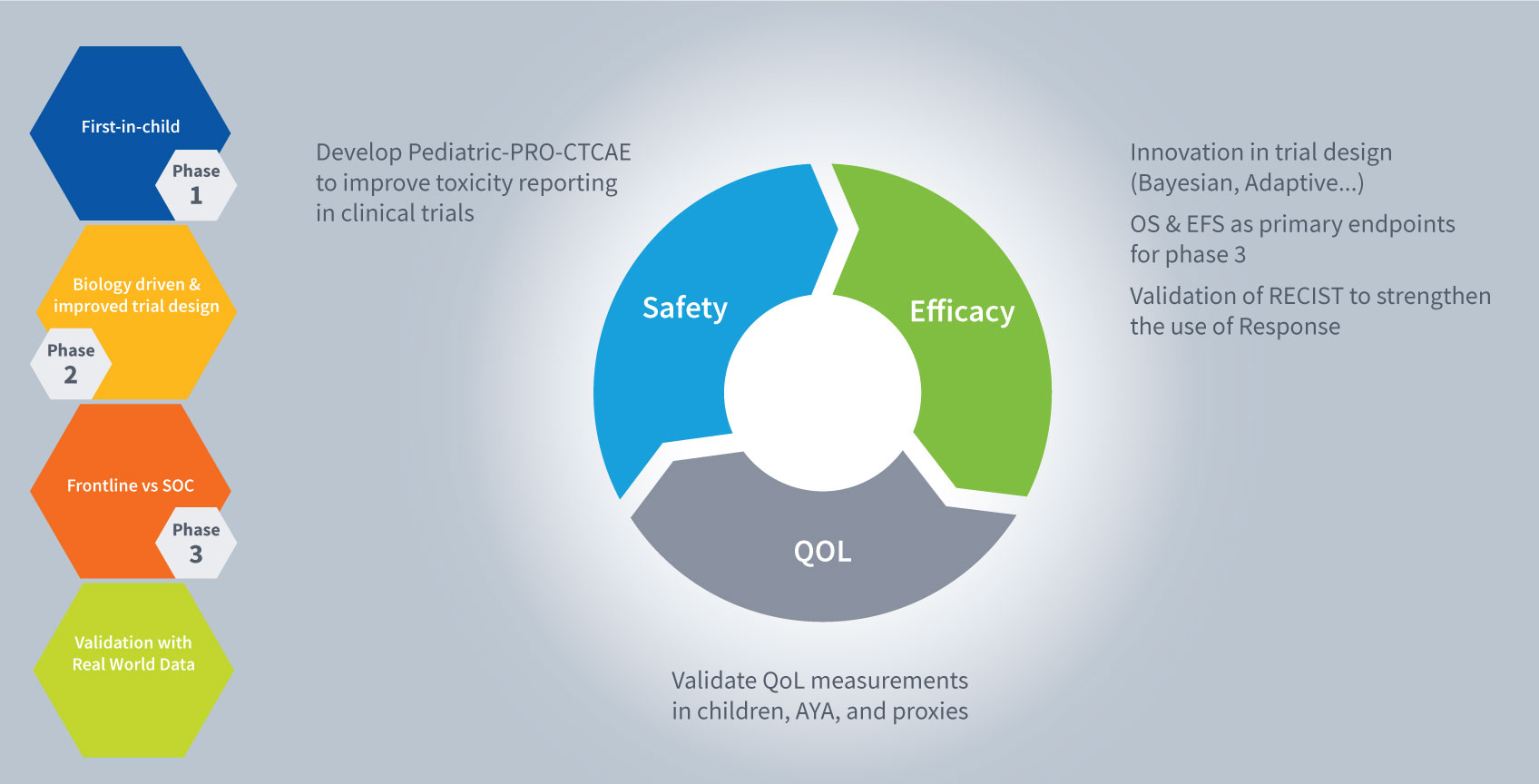 Author, Year [Ref]Tumor typeStudy typeNMain conclusion(s)1.Bagatell, 2016 [35]NeuroblastomaRetrospective, multicenter229- Neither INRC (3D) nor RECIST (1D) predictive of outcome.- RECIST preferred (easier method, 1D)2.Park, 2017 [37]NeuroblastomaPosition paperNA- INRC will use RECIST for primary and metastatic soft tissue sites3.Guenther, 2017 [36]OsteosarcomaRetrospective, monocentric74- PD according to RECIST predicts poor outcome in localized disease.- No association between RECIST and % of tumor necrosis post-neoadjuvant chemotherapy4.Aghighi, 2016 [38]Ewing sarcomaRetrospective, multicenter (3x)74- COG criteria (3D) correlate better with therapeutic response and clinical outcomes than RECIST (1D) or WHO criteria (2D)5.Schoot, 2013 [34]RhabdomyosarcomaRetrospective, multicenter (2x)64- EpSSG (3D) and RECIST are not interchangeable- RECIST does not underestimate response compared to EpSSG.6.Nguyen, 2018 [32]Unresectable HepatoblastomaRetrospective, monocentric34- Decrease in tumor volume was associated with improved OS. But not response according to RECIST.7.O’Neill, 2017 [33]Hepatoblastoma (lung metastases)Retrospective, multicenter (clinical trial)29- Measurable disease as per RECIST or sum of nodule diameters did not correlate with EFS.- ≥10 nodules at presentation correlated with worse EFS.8.Carceller, 2016 [26]Solid tumors (Phase I trials)Retrospective, multicenter (2x)61- Tumor response by RECIST correlated with OS in phase I trials- Reduction in sum of longest diameters at best response correlated with more prolonged responses - In 1/3 of patients with measurable disease at baseline, tumor size was not optimal to determine progression9.Barnacle, 2006 [24]Solid tumorsRetrospective, monocentric10- Several specific problems to apply RECIST in disseminated pediatric tumors- Need for debate regarding RECIST in pediatric oncology10.Therasse, 2006 [25]Solid tumorsLiterature review*- General concerns: disseminated disease with diffuse infiltration, minimum size of target lesions should be <10 mm - Imaging concerns: need of favoring ultrasonography in children, bone lesions should be included, all radiological plans should be considered to measure lesions, possibility of using functional imaging CTCAE TermsCTCAE TermsAge-specific laboratory rangesAge-specific laboratory rangesBlood disordersAnemiaDecreased CD4 lymphocytesLymphocyte countNeutrophil countDecreased platelet countDecreased white blood cell countEndocrine disordersAbnormal blood gonadotropinAbnormal blood prolactinGrowth hormoneHigh cholesterolHypertriglyceridemiaGlucoseRenal and urinary disordersDecreased urine outputCreatinine (acute kidney injury)*Creatinine clearance (chronic kidney disease)*Other investigationsC-reactive protein*Procalcitonin*Developing organ dysfunctionDeveloping organ dysfunctionSense organs disorders*Hearing impairmentVisual accuracyVisual field (papilledema)Musculoskeletal disordersGreen stick fractures*Growth plate closure*Bone age disorders*Cardiac disordersHypertensionDecreased ejection fractionNeurocognitive development*Activities of daily living (ADL assessment)Neurodevelopmental disorders*PainIrritabilityDecrease in intelligence quotient*Language delay*Learning disability*Child-exclusive defects/toxicitiesChild-exclusive defects/toxicitiesNeonates/premature infants*Fetal incontinenceNeonatal deathNecrotizing enterocolitis*Bronchiolitis*Hyaline membrane disease*Infant respiratory distress syndrome*Growth*Weight gain/lossDeviations in growth percentile curves*Body mass index*Growth velocity disorders*Failure to thrive*Psychiatric disordersAttention deficit hyperactivity disorder*Oppositional defiant disorder*Encopresis*Selective mutism*